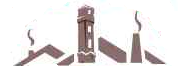 ОБЩЕСТВО С ОГРАНИЧЕННОЙ ОТВЕТСТВЕННОСТЬЮ «Сервисная Коммунальная Компания»ООО «СКК»Юридический адрес (адрес места нахождения): 446552, Самарская область, Сергиевский район, пгт Суходол, ул.Солнечная 2 ИНН/КПП  6381013776/638101001тел./факс(84655)2-64-06,  E-mail: office@mupserg.ruХимико-бактериологическая лабораторияФактический  адрес: 446533, Самарская область, Сергиевский район, п.Серноводск, Промышленная зона, корпус 1.ПРОТОКОЛ ЛАБОРАТОРНЫХ ИСПЫТАНИЙ от     23 марта       2022 г.Протокол составила и утвердила заведующая лабораторией /                                                                                    /  Назарова В.Д.1. Объект исследования:вода питьевая2. Цель отбора пробы:мониторинг качества питьевой воды3. Место отбора пробы:Сергиевский район4. Ф.И.О, должность производящего отбор пробАлексенко С.Е., пробоотборщик5. Ф.И.О, производящего хим. анализ  пробыАнтонова С.В., Краснова О.А.6. Ф.И.О, производящего бак. анализ  пробыБаракова Е.Ю.7. Дата начала проведения исследований:14  февраля  2022г.8. Дата окончания проведения исследований:16  февраля  2022г.9. Результаты исследований:Наименованиеопределяемых показателейСанПиН1.2.3685-21Результат испытанийРезультат испытанийРезультат испытанийРезультат испытанийРезультат испытанийРезультат испытанийРезультат испытанийЕдиницыизмеренияНормативные документы на методы испытаний12333333345ЕлшанкаБольшая ЧесноковкаУспенкаЧекалиноСветлодольскНероновкаПавловкаЗапах20100100баллГОСТ Р 57164-2016, раздел 5ГОСТ Р 57164-2016, раздел 5Привкус20100100баллГОСТ Р 57164-2016, раздел 5ГОСТ Р 57164-2016, раздел 5Цветность2013,316,72,52,52,513,36,2градусыГОСТ 31868-2012, метод БГОСТ 31868-2012, метод БМутность2,600,800,4000ЕМФГОСТ Р 57164-2016, раздел 6ГОСТ Р 57164-2016, раздел 6Водородный показатель рН6,0-9,07,827,87,847,647,77,667,7ед. рНПНД Ф 14.1:2:3:4.121-97ПНД Ф 14.1:2:3:4.121-97Жесткость общая	7,04,559,524,833,313,313,7°ЖГОСТ 31954-2012, метод АГОСТ 31954-2012, метод АПерманганатная окисляемость 5,03,252,750,50,7510,750,5мг/дм3ГОСТ-55684-2013, раздел 9.1.2, метод БГОСТ-55684-2013, раздел 9.1.2, метод БЖелезо (суммарно)0,30,150,3отс0,150,230,150,15мг/дм3ГОСТ 4011-72, раздел 2ГОСТ 4011-72, раздел 2Общая минерализация (сухой остаток)100068048052022403160840920мг/дм3ГОСТ 18164-72, раздел 3.1ГОСТ 18164-72, раздел 3.1Нитриты 3,00,0170,017отс0,053отс0,0080,027мг/дм3ГОСТ 33045-2014, метод БГОСТ 33045-2014, метод БНитраты 45,00,760,9629,8333,225,5423,4мг/дм3ГОСТ 33045-2014, метод ДГОСТ 33045-2014, метод ДСульфаты 500,0246264158299299246264мг/дм3ГОСТ 31940-2012, раздел 6ГОСТ 31940-2012, раздел 6Аммиак/аммоний-ион 2,00,5380,60,2313,1884,7760,2190,156мг/дм3ГОСТ 33045-2014, раздел 6ГОСТ 33045-2014, раздел 6Фториды1,50,2070,4570,4130,2300,3200,4570,457мг/дм3ГОСТ 4386-89, раздел 1, вариант АГОСТ 4386-89, раздел 1, вариант АХлориды 350,062,5691031905355мг/дм3ГОСТ 4245-72, раздел 2ГОСТ 4245-72, раздел 2Щелочность -8,88,56,342,87,68-ГОСТ 31957-2012, раздел 5ГОСТ 31957-2012, раздел 5Микробиологический анализМикробиологический анализМикробиологический анализМикробиологический анализМикробиологический анализМикробиологический анализМикробиологический анализМикробиологический анализМикробиологический анализМикробиологический анализМикробиологический анализОбщее микробное числоНе более 500101010КОЕ/см3Микробиологический МУК 4.2.1018-01Микробиологический МУК 4.2.1018-01Общие колиформные бактерииОтсутствиене обн.не обн.не обн.не обн.не обн.не обн.не обн.КОЕ/100 см3Микробиологический МУК 4.2.1018-01Микробиологический МУК 4.2.1018-01Escherichia coli (E.coli)Отсутствие-------КОЕ/100 см3ЭнтерококкиОтсутствие-------КОЕ/100 см3